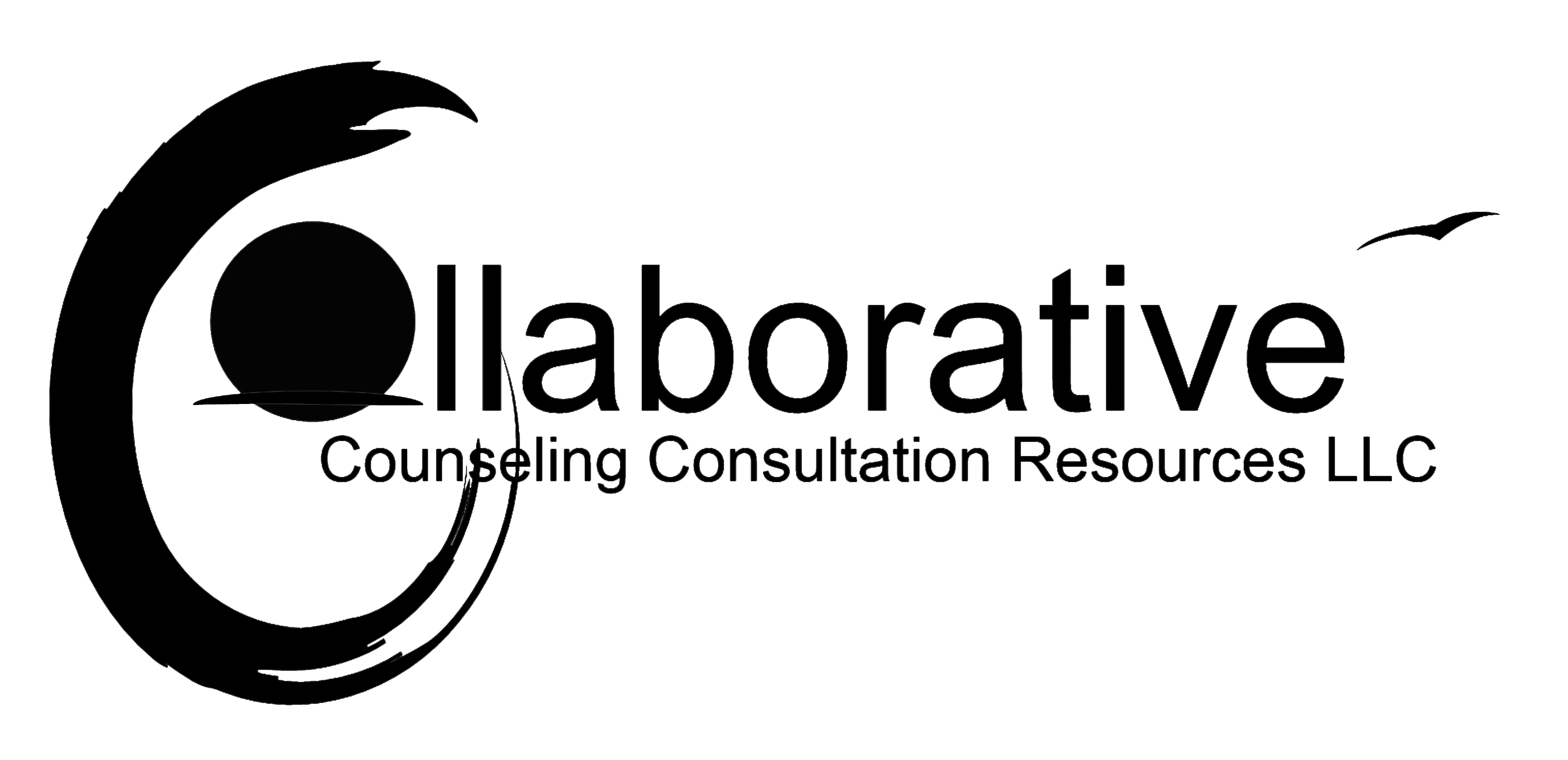 Release of Information Authorization I authorize release of information for (client) _______________________ to:Name (Counselor)___________________________________Phone____________________________Address______________________________________________________________________________Client Name _________________________________ DOB_____________________The following information is requested or authorized for release:Psychological test Data or reportEducational test or reportProgress notes/Treatment notesPsychiatric EvaluationGrades and Discipline HistoryMedical Background/StatusFor the purpose of:  Assisting with the treatment planI understand that this authorization may be revoked by me in writing at any time. This authorization will expire:______________________.Signature of client or guardian___________________________________________Date_____________Signature of client or guardian___________________________________________Date_____________